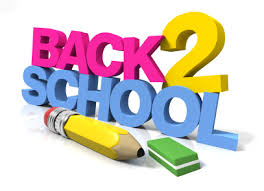 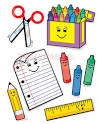 Lista de útiles de segundo grado 2023-2024 Escuela Primaria Hilbert     	- 24 lápices afilados					* 1 caja de lápices de colores- 1 paquete de gomas de borrar para lápices		* 2 cuadernos de líneas anchas           - 8 finos marcadores de borrado en seco		*2 cuadernos de composición           Expo Brand negros					                            		* 1 borrador o calcetín de borrado en seco   - 6 barras de pegamento grandes o 12 barras   				           de pegamento pequeñas		- 1 marcador Sharpie de color	         - 1 envase toallitas desinfectantes		* 1 caja de lápices grande* 1 caja de crayones de 24 unidades		* 1 par de tijeras para estudiantes       	              - 1 caja de bolsitas Ziploc de un cuarto     		* 2 cajas de rotuladores (no finos)           de galón				- 1 regla básica de plástico o madera con		 * Auriculares sobre la oreja	        centímetros y pulgadas (para tener en casa)           (sin Bluetooth, por favor)		               (en una bolsita Ziploc etiquetada con el nombre)	   - 1 caja grande de Kleenex                 * 1 carpeta verde, 1 azul, 1 roja y 1 amarilla   		* 1 botella de agua recargable (con tapa que       		      abre y cierra)           - Tenis (para estar en la escuela)	 	         *1 carpeta con cremallera (Trapper Keeper) o carpeta resistente de 1½” con bolsillos interiores       *2 carpetas resistentes con bolsillo inferior y 3 agujeros para Trapper Keeper o carpeta        Juego adicional de ropa en bolsa Ziploc etiquetada con el nombre (pantalones, camisa, ropa             interior, calcetines)      ► ¡Etiquete (*) los elementos marcados con asterisco con marcador permanente! ◄